Mariana, dia de mês de ano.Ao Sr. (À Sra.)Prof. Dr. (Profa. Dra.) NomeInstituição à qual é vinculado (a)                          Senhor Professor: (Senhora Professora:)	Comunicamos que o Programa de Pós-Graduação em Educação, da Universidade Federal de Ouro Preto, aprovou seu nome para compor, como membro externo titular, a Comissão Examinadora de Defesa da Dissertação de Mestrado intitulada “Título da Dissertação”, de autoria do (a) mestrando (a) nome do aluno (a). A sessão de defesa será realizada no dia XX de mês de ano, às Xh, no ICHS-UFOP, Mariana/MG.Atenciosamente,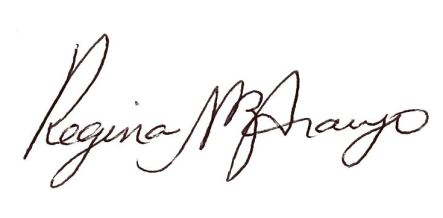 Profa. Dra. Regina M. B. de Araújo,Coordenadora do Programa de Pós-Graduação em Educação - PPGE/UFOP.